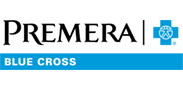 Kinwell clinicsQuality, affordable primary careWhether it's finding a primary care provider, booking an appointment, or getting treatment close to home, the road to receiving care isn't always as smooth as it should be.That's why Premera Blue Cross is focused on expanding access to care as we continue our efforts to make healthcare work better. To further those efforts, Premera is pleased to announce that new primary care clinics are opening for our members. Introducing Kinwell, an in-network provider bringing a new standard of primary care to Washington.A whole-health approachKinwell clinics are only available to Premera members and provide a different approach to primary care that’s rooted in compassion and puts people first. Kinwell offers their patients more attention and less complexity in order to create a better relationship with their healthcare teams. 

In addition to primary care, Kinwell clinics offer convenient ways to seek care with:Appointments available both in person and virtuallyEasy online schedulingReduced wait timesIn-clinic lab testsIntegrated behavioral health servicesWhether it’s an everyday ailment, a chronic condition, or a standard checkup, Kinwell patients will feel welcomed and cared for every step of the way. 

To find out more about Kinwell clinics and the communities they serve, visit kinwellhealth.com.Premera Blue Cross is an Independent Licensee of the Blue Cross Blue Shield Association
P.O. Box 327, Seattle, WA 98111Discrimination is against the law. Premera Blue Cross complies with applicable Federal and Washington state civil rights laws and does not discriminate on the basis of race, color, national origin, age, disability, sex, gender identity, or sexual orientation. 038503 (07-01-2021)Español  |  中文 